Questionnaire relatif à la révision partielle de l’ordonnance sur la signalisation routièreSimplification de l’introduction de zones 30 et covoiturageAuteur de l’avis :Projet d’ordonnance sur la signalisation routière (P-OSR) Canton  Association  Organisation  AutreExpéditeur : Union suisse des paysans (USP)Important :Veuillez envoyer votre avis (document Word) par voie électronique d’ici au 25 février 2022 à l’adresse suivante : signalisationsverordnung@astra.admin.ch1.Suppression des motifs stricts pour l’instauration de zones 30Suppression des motifs stricts pour l’instauration de zones 30Suppression des motifs stricts pour l’instauration de zones 30Acceptez-vous que l’instauration de zones 30 soit soumis aux prescriptions générales en matière de réglementations et restrictions du trafic (art. 108, al. 4bis, P-OSR) ?Acceptez-vous que l’instauration de zones 30 soit soumis aux prescriptions générales en matière de réglementations et restrictions du trafic (art. 108, al. 4bis, P-OSR) ?Acceptez-vous que l’instauration de zones 30 soit soumis aux prescriptions générales en matière de réglementations et restrictions du trafic (art. 108, al. 4bis, P-OSR) ? OUI NON Sans avis / non concernéRemarquesRemarquesProposition d’amendement (texte proposé)La planification des zones 30 doit continuer à faire l’objet d’une évaluation par des experts, notamment pour éviter que des mesures de construction/aménagement risquant d’entraver le passage des engins agricoles ne soient prises, quelle que soit la situation.La planification des zones 30 doit continuer à faire l’objet d’une évaluation par des experts, notamment pour éviter que des mesures de construction/aménagement risquant d’entraver le passage des engins agricoles ne soient prises, quelle que soit la situation.2.Renonciation à la réalisation d’une expertise pour l’instauration de zones 30Renonciation à la réalisation d’une expertise pour l’instauration de zones 30Renonciation à la réalisation d’une expertise pour l’instauration de zones 30Acceptez-vous qu’il ne soit désormais plus nécessaire de réaliser une expertise avant d’instaurer des zones 30 sur des routes d’intérêt local (art. 108, al. 4bis, P-OSR) ?Acceptez-vous qu’il ne soit désormais plus nécessaire de réaliser une expertise avant d’instaurer des zones 30 sur des routes d’intérêt local (art. 108, al. 4bis, P-OSR) ?Acceptez-vous qu’il ne soit désormais plus nécessaire de réaliser une expertise avant d’instaurer des zones 30 sur des routes d’intérêt local (art. 108, al. 4bis, P-OSR) ? OUI NON Sans avis / non concernéRemarquesRemarquesProposition d’amendement (texte proposé)Voir remarque ci-dessous.Voir remarque ci-dessous.3.Introduction d’une signalisation pour le covoiturage destinée aux véhicules dans la circulationIntroduction d’une signalisation pour le covoiturage destinée aux véhicules dans la circulationIntroduction d’une signalisation pour le covoiturage destinée aux véhicules dans la circulationPour favoriser le covoiturage, acceptez-vous l’introduction d’un symbole (        ) qui pourra être ajouté, sur une plaque complémentaire, aux panneaux indiquant une interdiction générale de circuler ou une interdiction de circuler pour les voitures automobiles ainsi qu’au signal « Chaussée réservée aux bus » afin d’exempter de la limitation les véhicules transportant plusieurs personnes (art. 65, al. 15, P-OSR) ?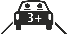 Pour favoriser le covoiturage, acceptez-vous l’introduction d’un symbole (        ) qui pourra être ajouté, sur une plaque complémentaire, aux panneaux indiquant une interdiction générale de circuler ou une interdiction de circuler pour les voitures automobiles ainsi qu’au signal « Chaussée réservée aux bus » afin d’exempter de la limitation les véhicules transportant plusieurs personnes (art. 65, al. 15, P-OSR) ?Pour favoriser le covoiturage, acceptez-vous l’introduction d’un symbole (        ) qui pourra être ajouté, sur une plaque complémentaire, aux panneaux indiquant une interdiction générale de circuler ou une interdiction de circuler pour les voitures automobiles ainsi qu’au signal « Chaussée réservée aux bus » afin d’exempter de la limitation les véhicules transportant plusieurs personnes (art. 65, al. 15, P-OSR) ? OUI NON Sans avis / non concernéRemarquesRemarquesProposition d’amendement (texte proposé)4.Introduction d’une signalisation pour le covoiturage destinée aux véhicules en stationnementIntroduction d’une signalisation pour le covoiturage destinée aux véhicules en stationnementIntroduction d’une signalisation pour le covoiturage destinée aux véhicules en stationnementAcceptez-vous que le symbole « Covoiturage » autorise, lorsqu’il s’applique aux véhicules en stationnement, uniquement le parcage de véhicules transportant, aussi bien à l’arrivée qu’au départ, un nombre de personnes au moins équivalent à celui inscrit sur le symbole (art. 65, al. 16, P-OSR) ? Acceptez-vous que le symbole « Covoiturage » autorise, lorsqu’il s’applique aux véhicules en stationnement, uniquement le parcage de véhicules transportant, aussi bien à l’arrivée qu’au départ, un nombre de personnes au moins équivalent à celui inscrit sur le symbole (art. 65, al. 16, P-OSR) ? Acceptez-vous que le symbole « Covoiturage » autorise, lorsqu’il s’applique aux véhicules en stationnement, uniquement le parcage de véhicules transportant, aussi bien à l’arrivée qu’au départ, un nombre de personnes au moins équivalent à celui inscrit sur le symbole (art. 65, al. 16, P-OSR) ?  OUI NON Sans avis / non concernéRemarquesRemarquesProposition d’amendement (texte proposé)